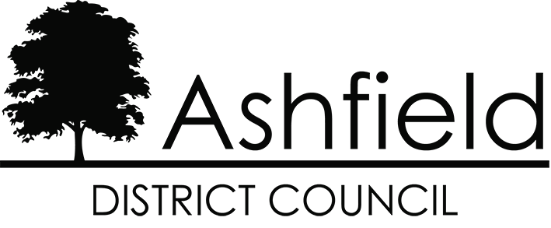 ASHFIELD DISTRICT COUNCIL Health Impact Assessment for the Ashfield Local Plan (2023 – 2040) Regulation 19 Pre-Submission Draft.September 2023Contents1.0. IntroductionThe Ashfield Local Plan will guide development in Ashfield District up to 2040. The strategic objectives and planning policies set out in the Local Plan will impact upon the long-term health and well-being of Ashfield’s residents. This Health Impact Assessment (HIA) embeds public health and well-being considerations within the Local Plan’s strategic objectives and planning policies, with the purpose of identifying any potential negative impacts and making recommendations to mitigate against them.The World Health Organisation defines health as ‘a state of complete physical, mental and social well-being and not merely the absence of disease or infirmity’. Determinants which can influence health encompass the physical, social and economic environments, all of which can be influenced by the Local Plan.The approach to HIA reflects the Nottinghamshire Spatial Planning and Health Framework 2019- 2022, Nottinghamshire County Council (NCC). The Framework brings together the Spatial Planning for Health and Wellbeing for Nottinghamshire 2016 and Planning and Health Engagement Protocol 2017 into a single guidance document.   The purpose of the Framework is to present a holistic overview of health and planning across Nottinghamshire and provide robust planning and health responses so that health is fully embedded into the planning process.  It includes in Appendix 2 “The Rapid Health Impact Assessment Matrix”, which is utilised in this HIA.Ashfield Local Plan (2023-2040)The Ashfield Local Plan will perform the following functions:Defines a spatial vision for Ashfield across the plan period (2023-2040);Outlines strategic objectives to achieve the vision;Outlines a spatial development strategy to meet the objectives;Outlines strategic policies to guide and control the overall scale, type and location of new development and infrastructure investment;Allocates sites for housing and employment development;Contains policies which guide the determination of planning applications.The draft Local Plan takes account of previous consultations undertaken before the Local Plan was withdrawn from Examination in September 2018. The current stage the Local Plan is at is a consultation under the provisions of Regulation 19 of the Town and Country (Local Planning )(England) Regulations 2012, as amended.  As a draft plan it is open to amendments after considering the responses received during the consultation period.   The HIA will be reviewed in relation to the responses received from the consultation on the draft Local Plan and the evidence base.The following Strategic Objectives, Strategic Policies, and Other Policies are contained within the Local Plan:Strategic ObjectivesThe CommunityThe EconomyThe EnvironmentSpatial Strategy and Strategic PoliciesOther PoliciesMeeting the challenge of climate change and adapt to its effectsProtecting and enhancing Ashfield’s  character through its natural environment and heritageMeeting local housing needs and aspirationsBuilding a strong economy which provides opportunities for local people.Placing vibrant town and local centres at the heart of the communityAchieving successful development through well designed places2.0.     Linking the Local Plan to Health Impact AssessmentHealth Determinants 2.1. 	The environment in which we live is a major determinant of human health and well-being. Town planning in Britain originated in a series of public health and housing reforms in the late-19th and early-20th century, focusing upon basic human living conditions. Today, the modern health and well-being agenda is much broader, with determinants considered to influence health and well-being encompassing the physical, social and economic environments. Determinants are outlined in Figure 1: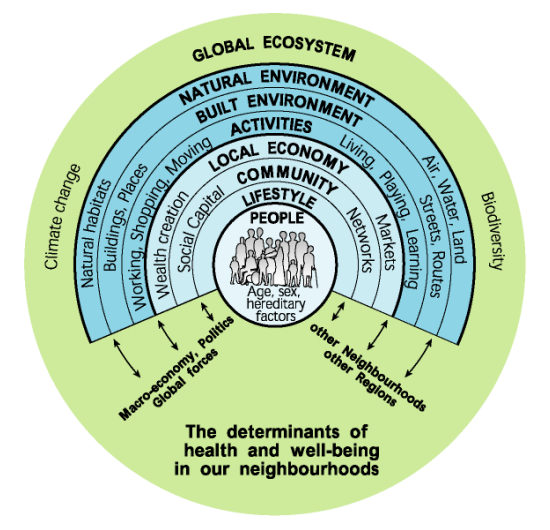 Figure 1: The Health Map Barton & Grant (2006) developed from a concept by Dahlgren and Whitehead (1991)2.2.	The Local Plan will have an influence on the determinants of health and well-being. The multi-discipline nature of these determinants presents the opportunity for collaboration between planning professionals and others with a public health focus. National Planning Policy and Health2.3.     There is an established link between planning and health and well-being. The National Planning Policy Framework (NPPF) makes multiple references to supporting the health and well-being of communities. It regards achieving sustainable development as the overall purpose of the planning system. This encompasses economic, social and environmental dimensions, all of which have relevance to the health determinants outlined in Figure 1:“an economic objective – to help build a strong, responsive and competitive economy, by ensuring that sufficient land of the right types is available in the right places and at the right time to support growth, innovation and improved productivity; and by identifying and coordinating the provision of infrastructure;a social objective – to support strong, vibrant and healthy communities, by ensuring that a sufficient number and range of homes can be provided to meet the needs of present and future generations; and by fostering well-designed, beautiful and safe places, with accessible services and open spaces that reflect current and future needs and support communities’ health, social and cultural well-being; andan environmental objective – to protect and enhance our natural, built and historic environment; including making effective use of land, improving biodiversity, using natural resources prudently, minimising waste and pollution, and mitigating and adapting to climate change, including moving to a low carbon economy”.2.4.	Policies within the NPPF underpin the planning process, so have influenced the production of the Ashfield Local Plan. Throughout the policy guidance, the NPPF makes various references to issues which influence the determinants of health and well-being, including:Meeting housing need for different groups;Providing jobs;Transport policies which promote sustainable modes of transport;More inclusive communities through greater participation in the planning process;The achievement of places which enhance community contact, reduce crime and the fear of crime, and have high quality public areas as pedestrian routes;The delivery of social, recreational and cultural facilities which service community needs;The provision of sufficient choice in school places;Access to high-quality open spaces and opportunities for sport and recreation;Adopt proactive strategies to mitigate and adapt to climate change, including taking full account of flood risk;Conservation and enhancement of both natural and historic environments;Ensuring permitted operations do not have unacceptable adverse impacts upon human health – including from noise, dust, visual intrusion, traffic, tip- and quarry-slope stability, flood risk and the cumulative impacts of the development of multiple individual sites;Assessing the quality and capacity of various forms of community infrastructure;Cooperative working between planning and public health leads and health organisations to understand the health status and needs of the local population.Planning and Public Health Context 2.5.     The Public Health Outcome Framework concentrated on two high level outcomes to be achieved by the public health system:Increased healthy life expectancy;Reduced differences in life expectancy and healthy life expectance between communities.These outcomes focus on not only how people live but on how well they live at all stages of life. The second outcome focuses attention on reducing health inequalities between people, communities and areas of our society.  A set of supporting indicators to cover the full spectrum of public health are grouped into four domains:Improving the wider determinants of healthHeath improvements;Health protection;Healthcare and preventing premature mortality.The Ashfield Local Plan and Health2.7.	Reflecting national policy, health and well-being considerations have been embedded within the Local Plan. The strategic objectives and planning policies within the Local Plan include allocations of housing and employment; provision of appropriate community and commercial facilities; protecting and enhancing the natural and built environments; and enabling an inclusive and healthy district. These provisions should contribute towards the removal of health and wellbeing inequalities within Ashfield.   However, many health determinants are not within direct influence of decisions made by the planning system, or the expertise of planners. 2.8      As a result, Ashfield District Council has consulted with various organisations to inform decisions made during the plan-making process and continues to do so on an ongoing process. Consultees include the Coal Authority, Environment Agency, Historic England, Natural England, Network Rail, Highways England, Surrounding Local Authorities (Planning and Education), Surrounding Parish Councils, Nottinghamshire and Derbyshire Police and Crime Commissioners, Western Power Distribution, Relevant National Health Service Groups, Severn Trent Water, National Grid, Homes and Community Agency, Civil Aviation Authority, Lowland Derbyshire and Nottinghamshire Local Nature Partnership and D2N2 Local Enterprise Partnership. Whilst some of these consultees are more relevant to health and well-being than others, the successful coordination of this broad scope of expertise has enabled the production of a well-considered Local Plan.2.9.	The Local Plan must be demonstrably deliverable to be considered a ‘sound’ plan. The Infrastructure Delivery Plan will co-ordinates the delivery of infrastructure, by understanding infrastructure provider’s strategies, business plans and funding timeframes, and ensuring that these take account of the Local Plan. This is continually reviewed and updated as necessary. As health and well-being is embedded within the Local Plan, and the Local Plan is assessed to ensure deliverability, it should have an overall positive impact upon health and well-being in the long-term.  Health Impact Assessment (HIA)2.10.	Producing a HIA for the Local Plan enables the Council to identify any potential negative health impacts. From this, a set of recommendations are made to highlight areas for further consideration; and ways in which to mitigate against any identified negative impact of the Local Plan. 2.11.	The World Health Organisation (WHO) defines HIAs as: “A practical approach used to judge the potential health effects of a policy, programme or project on a population, particularly on vulnerable or disadvantaged groups. Recommendations are produced for decision-makers and stakeholders, with the aim of maximising the proposal's positive health effects and minimising its negative health effects”.2.12.	The two-tier administrative system (county and district) is recognised as exacerbating the lack of priority given to collaborative working between health-influencing professions, which is detrimental to the health and well-being agenda. As such, Nottinghamshire County Council has responsibility for coordinating local health policy with district planning policy. It has produced a ‘Rapid HIA Matrix’ with the purpose of assessing district-level planning decisions against the wider county health agenda (see section 5.3. for how this has been utilised). The criteria used is based upon the ‘Healthy Urban Planning Checklist’ developed by the London Healthy Development Unit, which aims to “ensure the health and wellbeing implications of local plans… are consistently taken into account”.3.0.    Linking the Health Impact Assessment to the Sustainability Appraisal3.1	This HIA forms part of the evidence base for the Sustainability Appraisal (SA). The production of the SA, which meets the requirements on Strategic Environmental Assessment, is an integral component of the plan-making process. This is a requirement of the NPPF. 3.2. 	The SA has been undertaken at each stage of the production of the Ashfield Local Plan, including the assessment of housing and employment options; the assessment of site allocations; and the assessment of policies. The SA considers and assesses the main alternatives faced during the process of developing the Local Plan against a set of sustainability criteria. 3.3.	The methodology for the SA is set out in the Sustainability Framework. This framework was established in the Ashfield Local Plan Sustainability Appraisal Scoping Report 2020. 3.4.	This HIA provides greater scope and depth specifically in relation to health and wellbeing determinants. Whilst the SA has an approach to consider general sustainability factors, the purpose of the HIA is to complement the SA and ensure that specific attention is given by Ashfield to consider all health and wellbeing determinants which are relevant to the Local Plan.4.0.     Health Profile of Ashfield DistrictStatistical Indicators4.1.	Appendix 1 is the ‘Ashfield District Health Profile 2019’ produced by Public Health England. The report concludes that the health of people living in Ashfield district is generally worse than the England average. Life expectancy is 13.2 years lower for men and 10.6 years lower for women in the most deprived areas of Ashfield than in the least deprived areas. 4.2.	Early deaths within Ashfield District as a whole have been consistently above the England average in both men and woman. Estimated levels of excess weight in adults (aged 18+) and physically active adults (aged 19+) are worse than the England average. The rates of under 75 mortality rate from cardiovascular diseases and under 75 mortality rate from cancer are worse than the England average.  4.3.	Appendix 1 also provides indicators of child health and well-being. In Year 6, 23.1% (316) of children are classified as obese, worse than the average for England. Levels of GCSE attainment (average attainment 8 score), breastfeeding and smoking in pregnancy are worse than the England average. 4.4.	The 2019 Indices of Multiple Deprivation conclude that Ashfield is the 68thth (out of 317) most deprived district in England. In the Nottinghamshire context, this makes Ashfield the 3rd most deprived authority in the county, behind Nottingham City and Mansfield. Priorities for Planning4.5.	The Nottinghamshire County Council Health and Wellbeing Board outlines a strategy developed through collaboration with a wide stakeholder network. It outlines four key ambitions: To give everyone a good start in life; To have healthy and sustainable places; To enable healthier decision making and To work together to improve health and care services.  4.6. 	It is widely accepted that certain individual lifestyle changes, dependent upon disease, can be effective preventive measures in reducing early deaths. Proactive planning measures have the opportunity to be at the forefront of providing adequate facilities and provisions to enable and encourage lifestyle changes. The health profile of Ashfield District provides a solid basis to prioritise health and well-being considerations in the Local Plan. 5.0. Health Impact Assessment Process and Methodology5.1.	The Health Impact Assessment (HIA) has been undertaken using the following process:
5.2.	Step 1: ScreeningThe purpose of the screening process is to establish the health relevance of the topic, and to determine whether or not a HIA is required. As discussed above, the role of planning in enabling communities to lead healthier lifestyles has become increasingly recognised. From a health impact perspective, it is therefore beneficial for planning policies and planning decisions to be mindful of the relevant public health agenda. The objectives and policies contained within the Ashfield Local Plan will guide the development of Ashfield District for the plan period 2023-2040. It is therefore considered appropriate to assess the potential health impacts of the Strategic Objectives, Strategic Policies, and other Policies contained in the Local Plan through a HIA. These policies are outlined in Section 1 of this document. This will increase the positive contribution towards public health and wellbeing made by the Local Plan. 5.3.	Step 2: Scoping (Methodology)The purpose of the scoping process is to determine how the HIA appraisal stage should be undertaken. It considers the potential to collaborate with subject specialists, and outlines the method utilised to ensure maximum consideration of health and wellbeing issues.Ashfield District Council has utilised the expertise of the Public Health Department of Nottinghamshire County Council (NCC) and integrated this within the methodology of the HIA. In particular, NCC has undertaken research to link spatial planning with health and wellbeing considerations and has developed the ‘Nottinghamshire Rapid HIA Matrix’ to enable appropriate and efficient HIAs to be produced for reviewing Local Plans in the county. The Rapid HIA Matrix includes 26 assessment criteria (across 12 themes) relating to the following issues:Housing quality and designAccess to healthcare services and other social infrastructureAccess to open space and natureAir quality, noise and neighbourhood amenityAccessibility and active transportCrime reduction and community safetyAccess to healthy foodAccess to work and trainingSocial cohesion and lifetime neighbourhoodsMinimising the use of resourcesClimate changeHealth inequalities5.4.	Step 3: Appraisal (Assessment)The purpose of the appraisal process is to identify the potential impacts upon health and wellbeing determinants of the Local Plan. The criteria for assessment and the methodological approach for conducting the appraisal is determined at the scoping stage of the HIA. Appendix 2 is the completed Rapid HIA Matrix. Evidence which supports a positive contribution towards each of the 26 criteria is provided by highlighting the individual objectives and policies which are relevant. The evidence used for the appraisal is gathered from the Local Plan document and if necessary the background evidence to the Local Plan reflecting that the Local Plan is an evidence-based document. Subsequently, the overall impact of the Local Plan upon each of the criteria was determined. 5.5.	Step 4: Reporting (Recommendations)The purpose of the reporting process is to provide a coherent synthesis of the findings of the HIA. It presents the main potential health impacts of the Local Plan and makes recommendations which could minimise any negative health and wellbeing impacts that are highlighted. The report is based on the 12 policy themes plus a section for general recommendations. The reporting and recommendations of the HIA are contained within Section 6.5.6.	Step 5: Evaluation and Monitoring  The purpose of the evaluation and monitoring process is to assess the outcome of the HIA and ensure that the highlighted potential negative impacts upon health and wellbeing, and the recommendations made, continue to be considered in the future.  A follow-up evaluation of this HIA in relation to its process, input of expertise, and general appropriateness in assessing a Local Plan could be undertaken to guide the development of future HIAs – both for Ashfield District Council and other Authorities. However, this will be subject to the resources available at a later stage. Annual monitoring of health and wellbeing considerations will take place within the Annual Monitoring Report (AMR). This report is a requirement of the Planning and Compulsory Purchase Act (2004), providing a profile of the social, environmental and economic issues in Ashfield District which drive spatial change over time. This reporting will highlight relevant changes occurring within the district and assist in the formulation of future plan-making and the associated HIAs. 6.0.     Findings and Recommendations6.1. 	The completed Rapid Health Impact Assessment (HIA) Matrix in Appendix 2 includes 12 general assessment themes. This section draws findings from the assessment of each criteria and identifies appropriate recommendations. 6.2.	Housing quality and designThe appraisal stage concluded that the overall impact upon all criteria relating to housing quality and design was positive.This considered whether the plan (1) addresses the wider housing requirements including for older and disabled people; and (2) promotes the reduction of energy requirements and living costs across seasons. The following aspects are highlighted as positive contributions towards these considerations:Objectives: Housing which provides suitable tenures and affordability; promotes social inclusion through its distribution; meets immediate and lifetime needs (including those with mobility problems); is sustainably located to reduce travel costs and increase active modes of travel; and is environmentally sustainable. Policies: The allocated housing provision includes residential care home bed spaces; gypsy/traveller pitches; internal living standards with 10% easily accessible units in developments over 10 dwellings; thresholds for affordable housing depending upon location. Housing developments must also mitigate against climate change and be adaptable to the evolving effects of it. The following recommendations are made to improve housing quality and design impacts upon health and wellbeing:Affordable housing should meet standards to maintain warm and healthy living conditions, and adequate internal living standards. Gypsy/traveller accommodation should have access to primary care facilities. Consider ‘A Research and Evaluation Framework for Age-Friendly Cities’ to ensure housing for the elderly supports healthy living. 6.3.	Access to healthcare services and other social infrastructureThe appraisal stage concluded that the overall impact upon all criteria relating to access to healthcare services and other social infrastructure was positive.This considered whether the plan (3) seeks to retain, replace or provide health and social care infrastructure; (4) addresses the proposed growth and impact of growth on healthcare services; and (5) explores opportunities for shared community uses and co-location of services. The following aspects are highlighted as positive contributions towards these considerations:Objectives: Healthcare services and other social infrastructure provision should be appropriate for new and existing residents as a part of development; the location and distribution of such infrastructure should be equal to reduce social exclusion; and rural communities should have access to community facilities. Policies: Existing health and community infrastructure will be maintained or new infrastructure provided in respect of new development and will be situated within the development; opportunities for co-location and multifunctional educational, health and community facilities will be promoted; the provision of specialist accommodation for the elderly and disabled.The following recommendations are made to improve access to healthcare services and other social infrastructure impacts upon health and wellbeing:Potential to undertake modelling work to assess population growth and the associated impact upon healthcare services. Co-operate with those who commission primary, community and secondary health care services to ascertain the requirements of service co-location. Also potential to identify opportunities for co-location within Ashfield. 6.4.	Access to open space and natureThe appraisal stage concluded that the overall impact upon all criteria relating to access to open space and nature was positive.This considered whether the plan (6) retains and enhances existing or provides new open and natural space to support healthy living and physical activity; (7) promotes links between open and natural spaces and areas of residence, employment and commerce; (8) ensures open and natural spaces are welcoming, safe and accessible; and (9) provides a range of play spaces for children and young people, including those who are disabled. The following aspects are highlighted as positive contributions towards these considerations:Objective: Promote active forms of travel as an alternative to cars by providing infrastructure which connects jobs, homes and services; protect and promote green and blue infrastructure and recreational facilities to enable healthy lifestyles; require attractive design to enable the enjoyment of nature; take opportunities to reduce crime and disorder; ensure development does not detriment capacity of an area to support activity; ensure community facilities are distributed fairly and are inclusive for those with disabilities. Policy: Natural environments, green spaces and existing recreational facilities will be protected against development and fragmentation, and will form focal points where possible; strategic green infrastructure/corridors are allocated within the named settlements of Ashfield; outdoor sports facilities will be considered exceptional circumstances for development within the Green Belt; outdoor open space, including gardens and children’s play spaces will be incorporated within residential development; green infrastructure linkages will be preserved, enhanced and created.The following recommendations are made to improve access to open space and nature impacts upon health and wellbeing:Incorporate Active Design principles within the plan to new and existing places in order to support healthy living and physical activitiesConsider if greater focus should be placed on ensuring places are safe and accessible to all ages.Consider whether there could be more clarity in relation to providing a range of play spaces for children and young people.Greater reference to children’s play spaces for disabled children within policy.6.5.	Air quality, noise and neighbourhood amenityThe appraisal stage concluded that the overall impact upon all criteria relating to air quality, noise and neighbourhood amenity was neutral.This considered whether the plan sought to minimise (10) construction impact such as dust, noise, vibration and odours; and both (11) air pollution and (12) noise pollution caused by traffic and employment/commercial facilities. The following aspects are highlighted as positive contributions towards these considerations:Objective: Ensure that development takes consideration of the environmental capacity of the surrounding area. Policy: Encourages designers to consider construction changes which reduce building carbon footprint; requires the management of contaminated water during construction; ensures amenity is maintained through the reduction of all forms of pollution; ensures retail and leisure facilities mitigate against all forms of pollution; ensures small and work-from-home businesses do not cause detrimental traffic generation; development must not impact upon human health and wellbeing and relevant mitigation strategies should be taken. The plan requires regard to be had to the Nottinghamshire Air Quality Strategy 2020 -2030 and the East Midlands Air Quality and Emissions Mitigation Guidance for Developers (July 2018).No recommendations are considered necessary. 6.6.	Accessibility and active transportThe appraisal stage concluded that the overall impact upon all criteria relating to accessibility and active transport was positive.This considered whether the plan prioritises and encourages (13) walking and (14) cycling; (15) supports traffic management and calming measures to reduce road injuries and (16) promotes accessible buildings and places for people with disabilities and mobility problems. The following aspects are highlighted as positive contributions towards these considerations:Objective: Promote active forms of travel between areas of employment, residence and services and distribute these to enable healthy lifestyle choices; ensure buildings and public places are accessible to people with disabilities and mobility issues. Policy: Promotes sustainable active travel infrastructure as an alternative to cars; supports highway optimisation and development in general which supports highway safety; developments must have appropriate access including for pedestrians and cyclists; requires access for people who have disabilities or limited mobility in relation to highways and car parking, shop access, appropriate housing and inclusive design.The following recommendations are made to improve accessibility and active transport:Include detailed reference to traffic management and calming measures when used in 20mph zones.6.7.	Crime reduction and community safetyThe appraisal stage concluded that the overall impact upon all criteria relating to crime reduction and community safety was positive.This considered whether the plan (17) seeks to create environments and buildings which make people feel safe and secure from crime. The following aspects are highlighted as positive contributions towards these considerations:Objective: Improve community safety and reduce crime through well-planned environments and prioritising Ashfield’s most deprived areas.Policy: Policies support an approach which reflects the impact of crime and the fear of crime.    This is a specific aspect of design and amenities policies.  Development proposals should seek to apply appropriate Secure-By-Design and urban design principles to help ensure the design of the proposed development enhances the surrounding environment and does not provide opportunities through its design for crime to occur. Where appropriate, public areas should be clearly visible from adjoining buildings and the design and landscaping should provide for clear sight-lines on public routes (for example, paths and cycle ways), and not create unnecessary concealed areas.No recommendations are considered necessary. 6.8.	Access to healthy foodThe appraisal stage concluded that the overall impact upon all criteria relating to access to healthy food was neutral.This considered whether the plan (18) supports the retention and creation of food growing areas such as allotments and (19) seeks to restrict the development of hot food takeaways in specific areas. The following aspects are highlighted as positive contributions towards these considerations:Objective: Conserve and enhance existing natural resources and ensure new development does not adversely impact existing communities. Policy: Supports the retention and provision of allotments; ensures conservation of good quality agricultural land; and supports farm diversification. Takes into account national planning guidance as well as Nottinghamshire Health and Wellbeing Strategy and its delivery plans to tackle a number of priorities in relation to health and wellbeing in Nottinghamshire. Hot food takeaways will not be supported in retail and town centre areas where they will result in a cluster of these uses.The following recommendations are made to improve access to healthy food impacts upon health and wellbeing:Consider whether there could be a policy restricting the development of hot food takeaways near schools.Restrict open hours of hot food takeaways depending upon proximity to residential properties, which further addresses issues of crime and perception of safety.Encourage the provision of healthy food options at hot food takeaway units to improve the nutritional value of menus. 6.9.	Access to work and trainingThe appraisal stage concluded that the overall impact upon all criteria relating to access to work and training was positive.This considered whether the plan (20) seeks to provide new employment opportunities and encourages training The following aspects are highlighted as positive contributions towards these considerations:Objective: Enables a range of economic developments to ensure a prosperous district; promotes social inclusion through learning, skill raising and a culture of enterprise; ensures rural access to education and employment; address worklessness. Policy: Allocates employment sites with a number of allocations with within the named settlements or linked to new settlements proposed; encourages local training and employment through the expansion of local business and re-use of rural buildings; enhances the skills of the working-age population through educational and training uses; supports the development of new employment sectors including working-from-home and tourism; supports farm diversification.The following recommendations are made to improve access to open work and training impacts upon health and wellbeing:Consider the ‘Social Mobility Index’, which identifies older industrial towns as becoming social mobility cold spots – limiting opportunities for young people. Greater emphasis on supported employment and job retention schemes, for example mental health supported employment and people with learning disabilities. 6.10.	Social cohesion and lifetime neighbourhoodsThe appraisal stage concluded that the overall impact upon all criteria relating to social cohesion and lifetime neighbourhoods was neutral.This considered whether the plan (21) seeks to avoid physical barriers and severance between communities and encourages social interaction between existing communities. The following aspects are highlighted as positive contributions towards these considerations:Objective: Ensures that communities have access to a range of suitably located and accessible facilities and infrastructure; maximise opportunities to reduce crime; ensure that development maximises settlement identity and promotes neighbourhood pride.Policy: Development must be permeable and legible with secure-by-design principles and enhance the build environments of the urban centres.  Specific emphasis on the importance of place making and good design in relation to new development.The following recommendations are made to improve social cohesion and create lifetime neighbourhoods:Utilise Lifetime Neighbourhood Guidance.Ensure that allocated sites as well as the plan overall encourage social interaction.6.11.	Minimising the use of resourcesThe appraisal stage concluded that the overall impact upon all criteria relating to minimising the use of resources was positive.This considered whether the Plan seeks to (22) incorporate sustainable design and construction techniques. The following aspects are highlighted as positive contributions towards these considerations:Objective: The provision of environmentally sustainable housing; energy efficient development which promotes renewable energy generation where appropriate.Policy: Supports renewable energy schemes within development and encourages pre-application discussions on such schemes; encourages water resources management including contaminated water from construction; expects high quality, sustainable design against current best practice guidance; supports energy efficient housing.No recommendations were considered necessary. 6.12.	Climate changeThe appraisal stage concluded that the overall impact upon all criteria relating to climate change was positive.This considered whether the Plan (23) incorporates renewable energy and ensures buildings and public spaces respond to various temperatures, and (24) maintains or enhances biodiversity. The following aspects are highlighted as positive contributions towards these considerations:Objective: Promotes renewable energy generation, energy efficient design and safeguards Ashfield’s natural assets. Policy: Development must mitigate against and adapt to climate change; supports renewable energy schemes; protects, restores, enhances and creates green infrastructure, natural environments and habitats through various policies; allocates strategic green infrastructure/corridors in named settlements. The following recommendations are made in relation to climate change:The Plan is reliant on national target.  Consider whether there is or should be a local evidence base to justify local target to meet zero carbon at an earlier date than is set out by national requirements. 6.13.	Health inequalitiesThe appraisal stage concluded that the overall impact upon all criteria relating to health inequalities was positive.This considered whether the Plan (25) takes health inequalities into account and whether it encourages engagement from underserved communities. The following aspects are highlighted as positive contributions towards these considerations:Objective: Reduce inequalities through the location and distribution of health and social infrastructure; ensure buildings and public spaces are accessible to people with disabilities and limited mobility. Policy: Development must contribute towards health and wellbeing and consider impact on existing facilities; shopfronts must have equal access.The following recommendations are made to improve health inequalities impacts upon health and wellbeing:Define what constitutes ‘health inequalities’ within the Local Plan or make reference to criteria used within this HIA. This will enable more consistent monitoring. 6.14.	General RecommendationsThis HIA concludes that the overall impact of the Local Plan will have a positive impact upon health and well-being considerations for the district. Recommendations have been made to mitigate against complacency on the relevant issues. The following recommendations have arisen throughout the production of the HIA, which could improve the overall health and well-being considerations for planning in Ashfield:The adoption of a Supplementary Planning Document (SPD) which provides both developers and the Council clear guidance on undertaking HIAs in development proposals. This would provide greater certainty in relation to Policy SD13 of the Local Plan, which outlines the potential requirement for a HIA on major development schemes on 50 dwellings or more. Evaluate the health and well-being of Ashfield District through the Annual Monitoring Report, suggesting the incorporation of criteria used in this HIA. Evaluate the HIA process to determine the general appropriateness and effectiveness of the criteria used. This will help HIAs for future Local Plan development. APPENDIX 1 – Ashfield District Health Profile Local Authority Health Profile 2019This profile gives a picture of people’s health in Ashfield. It is designed to act as a ‘conversation starter’, to help local government and health services understand their community’s needs, so that they can work together to improve people’s health and reduce health inequalities.Health in summaryThe health of people in Ashfield is varied compared with the England average. About 21.1% (4,880) children live in low income families. Life expectancy for both men and women is lower than the England average.Health inequalitiesLife expectancy is 13.2 years lower for men and 10.6 years lower for women in the most deprived areas of Ashfield than in the least deprived areas.Child healthIn Year 6, 23.1% (316) of children are classified as obese, worse than the average for England. Levels of GCSE attainment (average attainment 8 score), breastfeeding and smoking in pregnancy are worse than the England average.Adult healthThe rate for alcohol-related harm hospital admissions is 775*, worse than the average for England. This represents 970 admissions per year. The rate for self-harm hospital admissions is 221*, worse than the average for England. This represents 275 admissions per year. Estimated levels of excess weight in adults (aged 18+) and physically active adults (aged 19+) are worse than the England average. The rates of new sexually transmitted infections, killed and seriously injured on roads and new cases of tuberculosis are better than the England average. The rate of statutory homelessness is better than the England average. The rates of under 75 mortality rate from cardiovascular diseases and under 75 mortality rate from cancer are worse than the England average.* rate per 100,000 populationHealth summary for AshfieldKeySignificance compared to goal / England average:Life expectancy and causes of deathInjuries and ill healthBehavioural risk factorsChild healthInequalitiesWider determinants of healthHealth protectionFor full details on each indicator, see the definitions tab of the Local Authority Health Profiles online tool.
For a full list of profiles produced by Public Health England, see the fingertips website: https://fingertips.phe.org.uk/Indicator value types1,2 Life expectancy - years 3,4,5 Directly age-standardised rate per 100,000 population aged under 75 6 Directly age-standardised rate per 100,000 population aged 10 and over 7 Crude rate per 100,000 population 8 Directly age-standardised rate per 100,000 population 9 Directly age-standardised rate per 100,000 population aged 65 and over 10 Proportion - % of cancers diagnosed at stage 1 or 2 11 Proportion - % recorded diagnosis of diabetes as a proportion of the estimated number with diabetes 12 Proportion - % recorded diagnosis of dementia as a proportion of the estimated number with dementia 13 Crude rate per 100,000 population aged under 18 14 Directly age-standardised rate per 100,000 population 15,16,17 Proportion 18 Crude rate per 1,000 females aged 15 to 17 19,20 Proportion 21 Crude rate per 1,000 live births 22 Proportion 23 Index of Multiple Deprivation (IMD) 2015 score 24 Proportion 25,26 Slope index of inequality 27 Proportion 28 Mean average across 8 qualifications 29 Proportion 30 Crude rate per 1,000 households 31 Directly age-standardised rate per 100,000 population 32 Ratio of excess winter deaths to average of non-winter deaths 33 Crude rate per 100,000 population aged 15 to 64 (excluding Chlamydia) 34 Crude rate per 100,000 populationThresholds for indicators that are compared against a goalYou may re-use this information (not including logos) free of charge in any format or medium, under the terms of the Open Government Licence. To view this licence, visit www.nationalarchives.gov.uk/doc/open-government-licence/version/3APPENDIX 2: The Rapid Health Impact Assessment Matrix: Ashfield District Council Local Plan (2020-2038)Housing quality and design2. Access to healthcare services and other social infrastructure3. Access to open space and nature4. Air quality, noise and neighbourhood amenity 5. Accessibility and active transport7. Access to healthy food8. Access to work and training9. Social cohesion and lifetime neighbourhoods10. Minimising the use of resources11. Climate change12. Health inequalities SectionPage1Introduction22Linking the Local Plan to Health Impact Assessment53Linking the Health Impact Assessment to the Sustainability Appraisal94Health Profile of Ashfield District105Health Impact Assessment Process and Methodology116Findings and Recommendations14SectionPageAPPENDIX 1Ashfield District Health Profile22APPENDIX 2The Rapid Health Impact Assessment Matrix26SO1Facilitate Place MakingSO2Promote Socially Cohesive, Healthy and Active Communities SO3Meeting Local Housing Needs and AspirationsSO4Timely and Viable InfrastructureSO5Strong and Vibrant Rural Communities SO6Economic Opportunity for AllSO7Sutton-in-Ashfield Town CentreSO8Hucknall Town CentreSO9Kirkby-in-Ashfield Town CentreSO10Local Shopping AreasSO11To Meet the Global Challenge of Climate ChangeSO12Transport and AccessibilitySO13Minimising our Impact on the EnvironmentSO14Protecting and Enhancing the Quality of the Local EnvironmentS1Spatial Strategy to Deliver the Vision S2Achieving Sustainable Development S3Meeting the Challenge of Climate Change S4Green BeltS5High Quality Buildings and Places through Place Making and DesignS6Meeting Future Needs – Strategic Employment Allocation Junction 27, M1 MotorwayS7Meeting Future Housing ProvisionS8Delivering Economic OpportunitiesS9Aligning Growth and InfrastructureS10Improving Transport InfrastructureS11Vibrant Town CentresS12Tackling Health Inequalities and Facilitating Healthier LifestylesS13Protecting and Enhancing Our Green Infrastructure and the Natural EnvironmentS14Conserving and Enhancing Our Historic EnvironmentS15Safeguarding Mineral resourcesCC1Zero/Low Carbon Developments and Decentralised, Renewable and Low Carbon Energy GenerationCC2Water Resource ManagementCC3Flood Risk and Sustainable Urban Drainage Systems (SUDs)EV1Green BeltEV2CountrysideEV3Re-use of Buildings in the Green Belt and CountrysideEV4Green Infrastructure, Biodiversity, and GeodiversityEV5Protection of Green Spaces and Recreation FacilitiesEV6Trees, Woodland and HedgerowsEV7Provision and Protection of AllotmentsEV8Agricultural Land QualityEV9The Historic EnvironmentEV10Protection and Enhancement of Landscape CharacterH1Housing AllocationsH2Provision for Gypsies, Travellers and Travelling ShowpeopleH2AGypsy, Travellers and Travelling Showpeople Site AllocationsH3Affordable HousingH4Rural Exceptions SitesH5Public Open Space in New Residential DevelopmentsH6Housing MixH7Housing DensityH8 Houses in Multiple Occupation, Flats and BedsitsEM1Business and Economic DevelopmentEM2Employment Land AllocationsEM3Retention of Employment Sites and AllocationsEM4Rural Development EM5Education, Skills and TrainingSH1Retail, Leisure, Commercial and Town Centre UsesSH2Local Shopping Centres, Shopping Parades and Single ShopsSH3ShopfrontsSD1Social ValueSD2Good Design Considerations for DevelopmentSD3AmenitySD4Recycling and Refuse Provision in New DevelopmentSD5Developer ContributionsSD6Assessing Development Viability and Development DemandSD7Communications InfrastructureSD8Contaminated Land and Unstable LandSD9Environmental ProtectionSD10Transport InfrastructureSD11ParkingSD12AdvertisementsSD13Provision and Protection of Health and Community FacilitiesAshfieldPublished on 03/03/2020Area type: District
Region: East MidlandsSignificantly worseSignificantly lowerIncreasing / Getting worseIncreasing / Getting betterNot significantly differentSignificantly higherDecreasing / Getting worseDecreasing / Getting betterSignificantly betterSignificance not testedIncreasingDecreasingIncreasing (not significant)Decreasing (not significant)Could not be calculatedNo significant changeIndicatorAgePeriodCountValue (Local)Value (Region)Value (England)Change from previous1 Life expectancy at birth (male)All ages2016 - 18n/a78.179.479.62 Life expectancy at birth (female)All ages2016 - 18n/a81.882.983.23 Under 75 mortality rate from all causes<75 yrs2016 - 181370392.8334.4330.54 Mortality rate from all cardiovascular diseases<75 yrs2016 - 1830788.573.571.75 Mortality rate from cancer<75 yrs2016 - 18515147.4133.4132.36 Suicide rate10+ yrs2016 - 18216.328.739.64IndicatorAgePeriodCountValue (Local)Value (Region)Value (England)Change from previous7 Killed and seriously injured (KSI) rate on England’s roadsAll ages2016 - 1812332.541.642.6 ^8 Emergency hospital admission rate for intentional self-harmAll ages2018/19275221.0200.8193.49 Emergency hospital admission rate for hip fractures65+ yrs2018/19135588.7614.1558.410 Percentage of cancer diagnosed at early stageAll ages201719036.849.152.211 Estimated diabetes diagnosis rate17+ yrs2018n/a85.384.678.012 Estimated dementia diagnosis rate65+ yrs2019120482.9 *72.3 *68.7 *IndicatorAgePeriodCountValue (Local)Value (Region)Value (England)Change from previous13 Hospital admission rate for alcohol-specific conditions<18 yrs2016/17 - 18/19n/a- ~26.3 $31.614 Hospital admission rate for alcohol-related conditionsAll ages2018/19970775.1699.5663.715 Smoking prevalence in adults18+ yrs20181663616.615.814.416 Percentage of physically active adults19+ yrs2017/18n/a60.665.766.317 Percentage of adults classified as overweight or obese18+ yrs2017/18n/a69.464.462.0IndicatorAgePeriodCountValue (Local)Value (Region)Value (England)Change from previous18 Teenage conception rate<18 yrs20173919.017.517.819 Percentage of smoking during pregnancyAll ages2018/1923718.814.0 ^10.620 Percentage of breastfeeding initiationAll ages2016/1788363.169.774.521 Infant mortality rate<1 yr2016 - 18204.694.043.9322 Year 6: Prevalence of obesity (including severe obesity)10-11 yrs2018/1931623.119.720.2IndicatorAgePeriodCountValue (Local)Value (Region)Value (England)Change from previous23 Deprivation score (IMD 2015)All ages2015n/a25.4-21.824 Smoking prevalence in adults in routine and manual occupations18-64 yrs2018n/a29.026.225.4IndicatorAgePeriodCountValue (Local)Value (Region)Value (England)Change from previous25 Percentage of children in low income families<16 yrs2016488021.116.617.026 Average GCSE attainment (average attainment 8 score)15-16 yrs2018/195521842.745.846.927 Percentage of people in employment16-64 yrs2018/195670071.475.275.628 Statutory homelessness rate - eligible homeless people not in priority needNot applicable2017/1860.110.430.7929 Violent crime - hospital admission rate for violence (including sexual violence)All ages2016/17 - 18/19n/a- ~37.2 $44.9IndicatorAgePeriodCountValue (Local)Value (Region)Value (England)Change from previous30 Excess winter deaths indexAll agesAug 2017 - Jul 201811027.930.430.131 New STI diagnoses rate (exc chlamydia aged <25)15-64 yrs2018503630.4606.6850.632 TB incidence rateAll ages2016 - 18164.237.199.19*Value compared to a goal (see below)~Value is not presented due to an issue with HES coding in Nottingham University Hospitals Trust in 2016/17, for which over 30% of records did not have a valid geography of residence assigned. In 2015/16, over 20% of patients that attended hospital from this area were treated at Nottingham University Hospitals Trust.$Due to an issue with HES coding in Nottingham University Hospitals Trust in 2016/17, for which over 30% of records did not have a valid geography of residence assigned, this value should be treated with caution. In 2015/16, between 10% and 20% of patients that attended hospital from this area were treated at Nottingham University Hospitals Trust.^Aggregated from all known lower geography valuesIndicator NameGreenAmberRed12 Estimated dementia diagnosis rate (aged 65 and over)>= 66.7% (significantly)similar to 66.7%< 66.7% (significantly)Assessment CriteriaRelevant?Yes/Partial/NoEvidenceStrategic Objective  (SO)Relevant Policy  Potential Health Impact?Positive/Negative/Neutral/Uncertain1. Does the plan seek to address the housing needs of the wider community by requiring provision of a variation of housing types that will meet the needs of older or disabled people? [For example does it meet all Lifetime Homes Standards, Building for Life etc?]YesStrategic Objectives SO3: Meeting Local Housing Needs and AspirationsAll residents within Ashfield should be provided access to suitable tenures and housing types. Enables people to live independently for longer and increases supply of affordable housing.SO5: Strong and Vibrant Rural CommunitiesProtecting the character of rural settlements, enhancing their sustainability and ensuring access to a range of housing.Policies S2: Sustainable DevelopmentRequires housing design to be tailored to meet the immediate and lifetime needs of local people incudes an emphasis on achieving social value from development.S5: Place Making and DesignDevelopment should create places that support mixed communities and cater for the needs of different types of people including the old and young.H2: Provision for Gypsies, Travellers and Travelling ShowpeopleSites for Gypsies, Travellers and Showpeople must have adequate provisions including water, sewerage, pedestrian and vehicle access, and residential amenity.HG3: Affordable Housing & HG4 Rural Exception SitesRequires the provision of percentage affordable housing over specific dwelling thresholds, dependent on the area of proposed development.  Rural exceptions sites make provision for affordable housing to come forward in the rural areas of the District.H5: Public Open SpaceRequires open space to be incorporated into the development of housing sites over a specified size.H6: Housing MixEnsures that new residential developments create mixed and balanced communities including adequate internal living standards, the provision of 10% easily accessible dwellings (for the elderly and people with disabilities) in developments over 10 dwellings, and supports proposals for specialist accommodation/institutions. H8 Houses in Multiple occupation, Flats, and BedsitsSets out provisions to ensure that accommodation of this nature meets local objectives in relation to inclusive and mixed communities.Policy SD2 Design and SD3 AmenityPolicies look to ensure that housing accommodation is well designed reinforcing local character and features, addressing movement within the development and the importance of the public realm and space.Other PoliciesOther policies look to ensure that development including housing development is safe such as Policy SD8 Contaminated land and unstable land and SD9: Environmental protection. Positive2. Does the plan promote development that will reduce energy requirements and living costs and ensure that homes are warm and dry in winter and cool in summer?YesStrategic ObjectivesSO1: Facilitate Place MakingCreating sustainable places that contribute to people’s health and wellbeing and reducing energy needs by adopting sustainable energy measures.SO11: Meeting the Global Challenge of Climate ChangeSupporting the delivery of low carbon renewable energy and local energy networks, integrating sustainable building design principles in new developments, reducing waste, providing infrastructure for zero emission vehicles.SO12: Transport and AccessibilityReduces the need to travel by car and improves access to jobs, homes and services. Also encourages cycling and walking opportunities. PoliciesS2: Sustainable DevelopmentDevelopment should protect the environment and quality of life and meet the principles of sustainable development outlined in the NPPF.S3: Climate ChangePolicy looks to promote renewable energy and low carbon sources  with buildings adapting to meet the challenge of climate change.CC1: Zero and Low Carbon Developments and Decentralised, Renewable and Low Carbon Energy Generation- Supports new residential development which exceeds National Housing Standards in relation to energy efficiency and carbon reduction. Ensures that the design of developments effectively adapt to rising temperatures as a result of climate change.CC2: Water Resource Management - Requires residential developments to minimise water consumption to 110 litres per day.SD2: Good Design Considerations for Development- Requires developments to be adaptable to the evolving effects of climate change.PositiveAssessment CriteriaRelevant?Yes/Partial/NoEvidenceStrategic Objective   (SO)Relevant Policy  Potential Health Impact?Positive/Negative/Neutral/Uncertain3. Does the plan seek to retain, replace or provide health and social care related to infrastructure?YesStrategic ObjectivesSO2: Promote Socially Cohesive, Healthy and Active CommunitiesWorks with healthcare partners to deliver improved and new health and social care facilities where required.SO4: Timely and Viable InfrastructureWorks with partners to secure education, training, community and health facilities in appropriate locations.SO5: Strong and Vibrant Rural CommunitiesEnsures that rural communities have access to education, health, community and leisure facilities.PoliciesS12: Tackling Health Inequalities and Facilitating Healthier LifestylesEnsures support for programmes and strategies that aim to promote sustainable communities, reduce health inequalities and facilitate healthier lifestyles in Ashfield. Development proposals should be designed to contribute to and improve healthy communities and wellbeing in AshfieldH6: Housing MixSupports the provision of dwellings tailored towards access for the elderly and disabled people, and specialist accommodation.SD5: Developer ContributionsRequires new and expanded health facilities as part of developer contributions.SD13: Provision and Protection of Health and Community FacilitiesSupports provision of high quality, accessible and inclusive health facilities across Ashfield, dependent on the potential impact of development on existing facilities.Positive4. Does the plan address the proposed growth/assess the impact on healthcare services?YesStrategic ObjectivesSO4: Timely and Viable InfrastructureEnsures that necessary infrastructure is provided on a timely basis as part of new developments for the benefit of new and existing residents.PoliciesS9:  Aligning Growth and Infrastructure Ensures that necessary infrastructure is provided as part of new developments for new and existing residents and contributes to creating healthy communities.S12:  Health and CommunitySupports the provision of infrastructure to meet health and wellbeing needs.SD13: Provision and Protection of Health and Community Facilities - Requires development to consider the potential impact on existing health facilities and contribute towards improvements or new facilities to meet local need.Positive5. Does the plan explore/allow for opportunities for shared community use and co-location of services?YesStrategic ObjectivesSO5: Strong and Vibrant Rural Communities Ensures rural communities have access to adequate community facilities.S12: Health and CommunitySupports programmes and strategies which aim to reduce health inequalities and facilitate healthier lifestyles in Ashfield and supports the provision of community facilities.PoliciesSD5: Developer Contributions- Highlights opportunities for the co-location and multifaceted use of existing facilities / infrastructure as making a positive contribution towards sustainable growthSD13: Provision and Protection of Health and Community Facilities- Encourages the co-location of educational, health and community services and facilities PositiveAssessment CriteriaRelevant?Yes/Partial/NoEvidenceStrategic Objective  (SO)Relevant Policy  Potential Health Impact?Positive/Negative/Neutral/Uncertain6. Does the plan seek to retain and enhance existing and provide new open and natural spaces to support healthy living and physical activity? YesStrategic ObjectivesSO14: Protecting and Enhancing the Quality of the Local EnvironmentSafeguards natural environments and supports the provision of connected quality green and blue spaces that are multifunctional and accessible to all, supporting both wildlife and human health.PoliciesS5: Place Making and DesignEncourages new development to link up with existing parks and open spaces for recreation.Urban design should encourage and support residents in leading more active and healthy lifestyles.S13: Green Infrastructure and the Natural EnvironmentEnsures protection of the natural environment including green and blue infrastructure corridors, parks, open spaces, playing fields, woodlands, allotments, cemeteries, private gardens, green roofs and walls, agricultural land, country parks and wasteland.EV1: Green BeltOutlines the provision of facilities for outdoor sport as an exceptional circumstance for development in the Green Belt.EV4: Green Infrastructure, Biodiversity, Geodiversity Ensures the delivery, conservation and enhancement of green infrastructure.EV5: Protection of Green Spaces and Recreation Facilities Protects green spaces and recreational facilities, ensuring that any loss as a result of development replaces, retains, or improves existing facility.EV7: Provision and Protection of Allotments Supports the provision of new allotments to meet local demand and protects existing allotments. Allotments provide opportunities for people to grow their own produce, enjoy a healthier lifestyle and engage with their community. Allotments are also important wildlife habitats.H5: Public Open Space in New Residential DevelopmentsRequires open space asset provision within residential development including outdoor sports facilities.Policy SD2 Design and SD3 AmenityEmphasis on green space in design.  Ensures that all residential development has access to open space and adequate garden space.SD5: Developer Contributions Ensures developer contributions towards infrastructure including appropriate sport and recreation facilities, new and improved open space, and improved quality and access to green and blue infrastructure.SD9: Environmental ProtectionEnsures new development is sited and designed so as to avoid adversely impacting upon the natural environment including noise, lighting, air quality and soils.Positive 7. Does the plan promote links between open and natural spaces and areas of residence, employment and commerce?YesStrategic PoliciesSO5: Strong and Vibrant Rural Communities Ensures rural communities have adequate access to areas of employment and commerce.SO12: Transport and Accessibility Promotes active forms of travel such as walking and cycling to connect employment, homes and services. Policies S2: Sustainable DevelopmentEncourages the efficient use of land and ensures that new developments are not created in isolated and unsustainable locations.S5: Place Making and DesignEnsures development encourages walking and cycling, improves access to public transport, and connects with existing parks and open spaces for recreation.S9: Aligning Growth and InfastructureHighlights need for improved connectivity by promoting more sustainable travel patterns, increased transport choice, and better public transport infrastructure.S13: Green Infrastructure and the Natural Environment Requires new development to relate well to existing green infrastructure and protect and enhance green and blue corridors.EV4: Green Infrastructure, Biodiversity and Geodiversity- Requires linkages between green infrastructure assets to be preserved, enhanced and created to improve public access.EV5: Protection of Green Spaces and Recreational Facilities - Resists the fragmentation or loss of green spaces and recreational facilities, ensuring that such spaces contribute towards the setting of the settlement, and are focal points of the built-up area.SD2: Good Design Considerations for Development- Ensures new developments are clearly linked with existing infrastructure. Proposals should ensure: Integration, retention and/or reinstatement of existing footpaths, cycle routes and bridleways; and where appropriate, creation of new routes linking to existing green and blue infrastructure networks, including rights of way within the countryside.Positive8. Does the plan seek to ensure that open and natural spaces are welcoming, safe and accessible to all?YesSpatial Options SO2: Promote Socially Cohesive, Healthy and Active CommunitiesOpportunities to reduce crime and the fear of crime will be maximised throughout Ashfield.SO12: Transport and Accessibility Encourages improvements to movement and accessibility through public transport and active travel.Policies S5: Place Making and DesignRequires development to create places that support mixed communities and are accessible and usable by all.S12: Health & CommunityIncludes requirements for promoting access to green spaces, sports facilities, play and recreation opportunities.EV4: Green Infrastructure, Biodiversity and GeodiversityRequires linkages between green infrastructure assets to be preserved, enhanced and created to improve public access.EV5: Protection of Green Spaces and Recreational Facilities Ensures green spaces and recreational facilities are distinctive and serve as focal points of built-up areas.H5: Public Open Space in New Residential DevelopmentsRequires open space asset provision within residential development, including public realm and natural spaces.Policy SD2: Good Design Considerations for DevelopmentIncludes provision for integration, retention and reinstatement of existing footpaths, cycle routes and bridleways and where appropriate creation of new routes.Positive 9. Does the plan seek to provide a range of play spaces for children and young people (e.g. play pitches, play areas etc.) including provision for those that are disabled?YesStrategic ObjectiveSO5: Strong and Vibrant Rural CommunitiesEnsures that Ashfield’s rural communities have access to a range of facilities.PoliciesEV5: Protection of Green Spaces and Recreation Facilities - Development of school playing fields will only be permitted when essential for educational purposesH5: Public Open Space in New Residential Developments- Requires open space asset provision within residential development, including play spacesS5: Place Making and Design- Encourages development that supports mixed communities and caters for the needs of different types of peopleSD1: Social Value Development must ensure that it positively contributes to placemaking, health and wellbeing, local employment, community resilience, and safeguarding the environment.Social value of all developments should be maximised for all residents.PositiveAssessment CriteriaRelevant?Yes/Partial/NoEvidenceStrategic Objective   (SO)Relevant Policy  Potential Health Impact?Positive/Negative/Neutral/Uncertain10. Does the plan seek to minimise construction impacts such as dust, noise, vibration and odours?YesSpatial StrategySO13: Minimising Our Impact on the EnvironmentSustainable development is encouraged in order to minimise air, noise, water, soil and light pollutionPoliciesS2:  Achieving Sustainable DevelopmentSets out that proposals should be of high-quality design and construction, which enhance local character and distinctiveness.CC1: Zero and Low Carbon Developments and Decentralised, Renewable and Low Carbon Energy Generation Encourages developers to consider whether their construction and design principles minimise carbon footprint.CC2: Water Resource ManagementEnsures that construction sites manage contaminated surface water and prevent untreated water from leaving the site and discharging into watercourses.SH2: Local Shopping Centres, Shopping Parades and Single ShopsEnsures that retail and leisure developments do not have significant adverse impacts through noise, odour, litter or disturbance.SD2: Amenity Ensures that all development proposals consider the potential for pollution including noise, disturbance and contamination.  SD9: Environmental ProtectionRequires development to avoid impacting upon human health, wellbeing and amenity, and for mitigation/remediation measures to be made where necessary. This includes dust, noise, vibration, smell, light or other forms of pollution.Neutral11. Does the plan seek to minimise air pollution caused by traffic and employment/ commercial facilities?YesStrategic ObjectivesSO2: Promote Socially Cohesive, Healthy and Active CommunitiesAims to address issues relating to air quality in order to improve community health.SO11: Meeting the Global Challenge of Climate ChangeSupports the use of renewable energy sources and moves away from the extraction of fossil fuels to reduce carbon emissions.SO13: Minimising Our Impact on the EnvironmentSustainable development is encouraged in order to minimise air, noise, water, soil and light pollution.PoliciesS2 Sustainable developmentRequires that development protects the environment and quality of life by managing and reducing the risk of pollution in relation to the quality of land, air, light and water.S10: TransportEnsures the improvement of transport infrastructure and reduces reliance on private vehicles.CC1: Zero and Low Carbon Developments and Decentralised, Renewable and Low Carbon Energy GenerationEncourages designers to consider whether construction principles minimise the building’s carbon footprint.EM1: Business and Economic DevelopmentEnsures that the direct and indirect impacts of small scale / start-up businesses remain incidental to the surrounding residential area, including minimising detrimental effects on traffic generation.SD3: AmenityEnsures that the impacts of traffic movement and the potential impacts upon air quality are assessed for all development proposals.SD9: Environmental ProtectionRequires proposals to demonstrate that development minimises harmful air emissions through air quality assessments.SD10: Transport InfrastructureEncourages development to have access to public transport to reduce reliance on private cars and minimise air pollution.Neutral12. Does the plan seek to minimise noise pollution caused by traffic and employment / commercial facilities?YesSpatial ObjectivesSO13: Minimising Our Impact on the EnvironmentSustainable development is encouraged in order to minimise air, noise, water, soil and light pollution.PoliciesEM1: Business and Economic DevelopmentEnsures that the direct and indirect impacts of small scale / start-up businesses remain incidental to the surrounding residential area, including minimising detrimental effects on traffic generation.SD3: AmenityEnsures that the potential impact upon noise pollution is assessed for all development proposals.SD9: Environmental ProtectionRequires proposals to demonstrate that development does not have a detrimental impact on indoor and outdoor acoustic environments.NeutralAssessment CriteriaRelevant?Yes/Partial/NoEvidenceStrategic Objective   (SO)Relevant Policy  Potential Health Impact?Positive/Negative/Neutral/Uncertain13. Does the plan prioritise and encourage walking (such as through shared spaces) connecting to local walking networks?YesSpatial ObjectivesSO2: Promote Socially Cohesive, Healthy and Active CommunitiesFacilitates walking and cycling for travel and leisure.SO12: Transport and Accessibility Encourages active forms of travel to connect jobs, homes and services, and makes efficient use of existing infrastructure.PoliciesS5: Place Making and DesignEnsures that public realm is designed in a way that contributes to pedestrian friendly environments.S10: TransportEncourages choice in travel modes and active travel while reducing reliance on private vehicles.SH2: Local Shopping Centres, Shopping Parades and Single ShopsProtects the provision of convenience food stores to meet day-to-day community needs, ensuring that alternative stores are similarly accessible by walking.SD1: Social ValueEnsures development creates social value through accessibility and proximity to local services.SD2: Good Design Considerations for DevelopmentEnsures development has clear and direct access through and within, including effective pedestrian routes.SD10: Transport InfrastructureEncourages active travel to reduce reliance on private vehicles and protects existing cycle routes and rights of way.Positive14. Does the plan prioritise and encourage cycling (for example by providing secure cycle parking, showers and cycle lanes) connecting to local and strategic cycle networks?YesSpatial ObjectivesSO2: Promote Socially Cohesive, Healthy and Active Communities- Facilitates walking and cycling for travel and leisureSO12: Transport and Accessibility - Encourages active forms of travel to connect jobs, homes and services, and makes efficient use of existing infrastructurePoliciesS10: TransportEncourages travel choice and active travel while reducing reliance on private vehicles. Identifies that development should contribute towards a comprehensive network of high-quality cycle networks., identify specific routes for improvement.SD2: Good Design Considerations for DevelopmentEnsures development has clear and direct access through and within, including effective and integrated cycle routes.SD10: Transport InfrastructureEncourages active travel to reduce reliance on private vehicles and protects existing cycle routes and rights of way.SD11: ParkingEnsures that parking provision for cyclists is in accordance with local standards.Positive15. Does the plan support traffic management and calming measures to help reduce and minimise road injuries? YesSpatial ObjectivesSO12: Transport and Accessibility Ensures efficient use of existing transport infrastructure and prioritises active forms of travel in order to reduce car usage and trafficPoliciesS9: Infrastructure Delivery- Ensures that the existing highway network is optimised and supports major highway capacity enhancements to deal with residual car demandS10: TransportEnsures that transport infrastructure is improved and maintained effectively to reduce reliance on private vehicles and traffic.SD10: Transport InfrastructurePromotes smarter choices to reduce congestion and ensures that appropriate mitigation measures are installed where development places additional demands on transport infrastructure. Uncertain16. Does the plan promote accessible buildings and places to enable access to people with mobility problems or a disability?YesSpatial OptionsSO2: Promote Socially Cohesive, Healthy and Active CommunitiesPromotes social inclusion through effective placemaking and design.S5: Place Making and DesignEncourages development that meets the needs of different types of people.H6: Housing MixSupports specialist accommodation and the provision of dwellings tailored towards access for the elderly and disabled people. SH3: ShopfrontsEnsures that new shopfronts are designed to allow equal access for all users.SD2: Good Design Considerations for DevelopmentEnsures that movement within development is inclusive of all potential users including those with impaired mobility.SD3: Amenity Ensures that level access is provided to outdoor seating areas / gardens in the case of residential care homes.SD10: Transport Infrastructure Ensures that suitable provision is made for people with disabilities along highways.SD11: ParkingPromotes an integrated and design-led approach to parking including provision for people with impaired mobility.Positive17. Does the plan create environments & buildings that make people feel safe, secure and free from crime?YesSpatial ObjectivesSO1: Facilitate Place Making Ensures the creation of safe and welcoming places to support communitiesSO2: Promote Socially Cohesive, Healthy and Active Communities Aims to improve community safety and reduce crime and the fear of crime through the development of well-planned environments.PoliciesS5: Place Making and DesignEmphasis on development creating high quality building and placesSD2: Good Design Considerations for DevelopmentEnsures that developments are secure-by-design to reduce crime and fear of crime. This includes layout principles of natural surveillance, active frontages, and clearly delineated public and private space.SD3: AmenityEnsures that new development takes account of community and individual privacy, safety considerations and potential for crime or antisocial behaviour.SD4: Recycling and Refuse Provision in New Development Ensures that recycling and refuse provision considers the security of such provisions from vandalism and unauthorised use.Positive Assessment CriteriaRelevant?Yes/Partial/NoEvidenceStrategic Objective   (SO)Relevant Policy  Potential Health Impact?Positive/Negative/Neutral/Uncertain18. Does the plan support the retention and creation of food growing areas, allotments and community gardens in order to support a healthy diet and physical activity?YesSpatial ObjectivesSO1: Facilitate Place Making Ensures that attractive and accessible green spaces are provided to encourage healthy lifestylesSO14: Protecting and Enhancing the Quality of the Local EnvironmentEnsures that geological sites, natural habitats, ecological networks and the biodiversity they support are protected and enhanced.PoliciesS12: Health and CommunityPromotes access to green spaces, sports facilities, play and recreation opportunities, and allotments and gardens for exercise, recreation and healthy locally produced food.S13: Green Infrastructure and the Natural Environment Supports the retention of green infrastructure and natural and wildlife assets in the district including parks, open spaces, agricultural land and allotments.EV7: Provision and Protection of Allotments Ensures retention of existing allotments and supports the provision of new allotments in order to meet a locally identified demand.EV8: Agricultural Land QualityEnsures that grades 1, 2 and 3a DEFRA Agricultural Land Classification is conserved as an agricultural resource for the future.H5: Public Open Space in New Residential Developments Requires open space asset provision including allotments within residential development.Neutral19. Does the plan seek to restrict the development of hot food takeaways in specific areas? YesSpatial ObjectivesSO4: Timely and Viable Infrastructure Ensures that new development does not have an adverse effect on existing communities.SO10: Local Shopping AreasEnsures local shopping areas provide appropriate services to satisfy local consumer needsPoliciesSH1: Retail, Leisure, Commercial and Town Centre UsesProposals that result in clusters of hot food takeaways will not be supported, taking account of the concentration and proximity of existing such establishments in the immediate areaSH2: Local Shopping Centres, Shopping Parades and Single ShopsProposals that result in clusters of hot food takeaways will not be supported, taking account of the concentration and proximity of existing such establishments in the immediate areaUncertainAssessment CriteriaRelevant?Yes/Partial/NoEvidenceStrategic Objective   (SO)Relevant Policy  Potential Health Impact?Positive/Negative/Neutral/Uncertain20. Does the plan seek to provide new employment opportunities and encourage local employment and training?YesSpatial ObjectivesS05: Strong and Vibrant Rural Communities Ensures that rural communities have access to education and employment opportunities.SO6: Economic Opportunity for AllPromotes social inclusion through the reduction of inequalities in employment and education.SO12: Transport and AccessibilityEnhances movement and transport infrastructure to improve access to employment.PoliciesS8: Employment and Economy Ensures a sustainable, diverse and resilient economy. Aims to reduce low wages and improve skill levels to narrow the gap between district and national figures. Aims to take advantage of upcoming projects such as HS2.S9: Infrastructure DeliveryFacilitates and supports the provision of practical vocational training, apprenticeships, and further and higher education.EV3: Reuse of Buildings in the Green Belt and Countryside Encourages the reuse of buildings in the green belt and countryside for business use to provide jobs / services for the local community.EM1: Business and Economic DevelopmentSupports proposals that provide for or assist the creation of new employment opportunities and inward investment. These proposals will be directed towards town centres, employment sites and employment allocations.EM2: Employment Land AllocationsOutlines allocated employment sites that are to be protected and strategically developed.EM3: Retention of Employment Sites and AllocationsProtects allocated and existing employment sites from development that results in their loss.EM4: Rural Development Supports opportunities for business development in rural areas, including highlighting principles of acceptable development, and supporting the development of rural tourism.EM5: Education, Skills and TrainingSupports development which contributes towards raising skill levels and opportunities for all residents of the district, through supporting the growth of existing educational establishments, and supporting new and additional educational facilities.SD1: Social ValueAll major developments will be required to demonstrate that they contribute positively to local employment, regeneration and growthPositiveAssessment CriteriaRelevant?Yes/Partial/NoEvidenceStrategic Objective   (SO)Relevant Policy  Potential Health Impact?Positive/Negative/Neutral/Uncertain21. Does the plan connect with existing communities where the layout and movement avoids physical barriers and severance and encourages social interaction?[For example does it address the components of Lifetime Neighbourhoods?]YesSpatial ObjectivesSO1: Facilitate Place Making Ensures the creation of safe, accessible, welcoming and adaptable places that support local communities.SO2: Promote Socially Cohesive, Healthy and Active CommunitiesPromotes social inclusion and facilitates accessibility and active transport modes such as cycling and walking.SO4: Timely and Viable InfrastructureEnsures that the benefit of new infrastructure is gained by new and existing residents.SO5: Strong and Vibrant Rural Communities Ensures that Ashfield’s rural communities have access to a range of facilities.SO6: Economic Opportunity for AllPromotes social inclusion to reduce inequalities though the location of services and facilities, and ensures public spaces are accessible to people with disabilities or mobility issues.SO12: Transport and AccessibilityImproves movement and accessibility through making efficient use of existing transport infrastructure and encouraging active transport modes.PoliciesS5: Place Making and Design -New development must create high quality buildings and places that create mixed communities and contribute to pedestrian friendly environments.S9: Infrastructure DeliveryPrioritises infrastructure that enhances the connectivity and accessibility of settlements, and education, health and leisure opportunities for the local community.S12: Health and CommunitySupports programmes which aim to promote sustainable communities, reduce health inequalities and facilitate healthier lifestyles in Ashfield.SD2: Good Design Considerations for DevelopmentEnsures that development creates permeable and legible layouts with secure-by-design principles.SD3: AmenityEnsures that development does not adversely affect communities and is designed and constructed to a high standard. NeutralAssessment CriteriaRelevant?Yes/Partial/NoEvidenceStrategic Objective   (SO)Relevant Policy  Potential Health Impact?Positive/Negative/Neutral/Uncertain22. Does the plan seek to incorporate sustainable design and construction techniques?YesSpatial ObjectivesSO3: Meeting Local Housing Needs and AspirationsEnsures that new housing has an appropriate mix of housing types and tenures to meet the needs of Ashfield’s existing and future residents.SO4: Timely and Viable Infrastructure Ensures necessary infrastructure is provided on a timely basis as part of new development for the benefit of new and existing residents, including green and blue infrastructure and energy efficient transport.SO13: Minimising Our Impact on the EnvironmentPromotes the efficient use of resources by embracing sustainable patterns of development such as utilising brownfield land and minimising the impact of new development on natural resources.PoliciesS2: Sustainable DevelopmentDevelopment will need to accord with the principles of sustainable development as outlined in the National Planning Policy Framework to mitigate environmental impacts and provide social and economic value.SD2: Good Design Considerations for DevelopmentExpects all new development to be of a high-quality sustainable design. Proposals will be assessed against current best practice guidance and standards for sustainability, design and place making. PositiveAssessment CriteriaRelevant?Yes/Partial/NoEvidenceStrategic Objective   (SO)Relevant Policy  Potential Health Impact?Positive/Negative/Neutral/Uncertain23. Does the plan incorporate renewable energy and ensure that buildings and public spaces are designed to respond to winter and summer temperatures, i.e. ventilation, shading and landscaping?YesSpatial ObjectivesSO1: Facilitate Place MakingEnsures that energy needs are reduced through the adoption of sustainable energy measures.SO11: Meeting the Global Challenge of Climate ChangeSupports the delivery of low carbon renewable energy and local energy networks and facilitates sustainable building design to reduce greenhouse gas emissions and enhance resilience.PoliciesS3: Climate Change Promotes energy generation from renewable and low carbon sources, the efficient use of energy, water and other resources, and a reduction in carbon emissions.CC1: Zero and Low Carbon Developments and Decentralised, Renewable and Low Carbon Energy GenerationSupports the use and implementation of renewable energy schemes within new developments and maximises opportunities to reduce energy demand by taking account of landform, location, layout, building orientation, design, massing and landscaping.Positive24. Does the plan maintain or enhance biodiversity?YesSpatial ObjectivesSO14: Protecting and Enhancing the Quality of the Local EnvironmentProtects and enhances the district’s natural habitats, ecological networks, and the biodiversity they support.PoliciesS3: Climate ChangeEnsures that new development proposals maintain ecological resilience.S13: Green Infrastructure and the Natural EnvironmentEnsures that the natural environment is conserved and enhanced to maintain Ashfield’s biodiversity.CC2: Water Resource Management Promotes opportunities to restore and enhance watercourses and ensures upstream development does not adversely affect the ecosystem downstream.EV4: Green Infrastructure, Biodiversity and GeodiversityRequires development to facilitate opportunities for preservation, creation, restoration and enhancement of biodiversity assets. Ensures that only exceptional development will be permitted within Sites of Special Scientific Interest, Local Wildlife sites, and nationally and locally designated sites.EV6: Trees, Woodlands and HedgerowsDevelopment proposals should avoid the loss of trees, woodlands and hedgerows. Permission will not be granted when development results in the loss of designated features such as watercourses, woodland, trees and ecological corridors.EV7: Provision and Protection of Allotments Recognises that allotments are important wildlife habitats and protects them from being lost to development.EV10: Protection and Enhancement of Landscape CharacterDevelopment proposals should conserve and enhance the special qualities of an area, including its historical, geological, biodiversity and cultural character.PositiveAssessment CriteriaRelevant?Yes/Partial/NoEvidenceStrategic Objective   (SO)Relevant Policy  Potential Health Impact?Positive/Negative/Neutral/Uncertain25. Does the plan consider health inequalities and encourage engagement by underserved communities?YesSpatial ObjectivesSO2: Promote Socially Cohesive, Healthy and Active Communities Promotes social inclusion, healthier lifestyles and improves the health and wellbeing of the population.PoliciesS12: Health and CommunityDevelopment proposals should contribute to creating healthy communities and wellbeing in Ashfield, facilitate healthier lifestyles, and aim to reduce the level of health and education inequality in the district.SH3: ShopfrontsEnsures that new shopfronts are designed to allow equal access for all users.SD13: Provision and Protection of Health and Community Facilities Requires development to consider the potential impact upon existing health facilities and contribute towards improvements or new facilities to meet local need.Positive